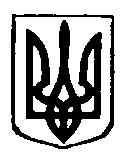 Україна                                                                           ПАКУЛЬСЬКА СІЛЬСЬКА РАДАЧЕРНІГІВСЬКОГО РАЙОНУ   ЧЕРНІГІВСЬКОЇ ОБЛАСТІ( двадцять четверта  сесія сьомого скликання)РІШЕННЯ23.04.2019 с.ПакульПро погодження проекту регуляторного                                                                                 акта «Про встановлення місцевих податків                                                                                           та зборів на 2020 рік»Відповідно до статті 34 Закону України «Про засади державної регуляторної політики у сфері господарської діяльності, керуючись пунктом 24 частини 1 статті 26 Закону України « Про місцеве самоврядування в Україні», сільська рада вирішила:1.Погодити проект рішення сільської ради «Про встановлення місцевих податків та зборів на 2020 рік» (додається).2.Постійній комісії з питань соціально-економічного та культурного розвитку,комунальної власності,з питань бюджету та фінансів підготувати експертний висновок щодо регуляторного впливу проекту регуляторного акта - рішення Пакульської сільської ради «Про встановлення місцевих податків та зборів на 2020 рік».3.Оприлюднити проект рішення сільської ради «Про встановлення місцевих податків та зборів на 2020 рік» згідно законодавства.4.Після розгляду пропозицій щодо даного регуляторного акту та закінчення терміну його обговорення, проект рішення сільської ради «Про встановлення місцевих податків та зборів на 2020 рік» винести на затвердження сільської ради.5.Конторль за виконанням рішення покласти на секретаря сільської ради.Сільський голова                                                       Л.В. КовальчукПогодженоРішення 24 сесії 7 скликання                                                                                                                              Пакульської сільської ради від 23.04.2019р.проект                        ПАКУЛЬСЬКА СІЛЬСЬКА РАДАЧЕРНІГІВСЬКОГО РАЙОНУ ЧЕРНІГІВСЬКОЇ ОБЛАСТІР І Ш Е Н Н Я(_________  сесія сьомого скликання)від «   » ______2019 року                                                                             с. ПакульКод згідно з КОАТУУ 04411929«Про місцеві податки на збори на  2020 рік»Відповідно до  абзаца другого і третього  пункту 284.1 статті 284,  статтею 266, статті 274 п.1, статті 277 п.1  Податкового кодексу України,  керуючись пунктом 24 частини першої статтею 26, частиною 1 статті 59 Закону України «Про місцеве самоврядування в Україні», постановою Кабінету Міністрів України від 24.05.2017р. № 483 «Про затвердження форм типових рішень про встановлення ставок та пільг із сплати земельного податку та податку на нерухоме майно, відмінне від земельної ділянки», Пакульська сільська рада ВИРІШИЛА:	1. Установити на території Пакульської сільської ради Чернігівського району Чернігівської області:Ставки податку на нерухоме майно, відмінне від земельної ділянки, згідно з додатком 1/1;Пільги для фізичних та юридичних осіб, надані відповідно до підпункту 266.4.2 пункту 266.4 статті 266 Податкового кодексу України, за переліком згідно з додатком 1/2;Ставки земельного податку згідно з додатком №1/3;Пільги для фізичних та юридичних осіб, надані відповідно до пункту 284.1 статті 284 Податкового кодексу України, за переліком згідно з додатком 1/4;Інші місцеві податки та розміри їх ставок згідно з додатком № 1/5.2.  Рішення  двадцятої  сесії сьомого скликання Пакульської сільської ради від 09.07. 2018 року «Про місцеві податки» визнати таким, що втратило чинність.3. Секретарю сільської ради забезпечити оприлюднення цього рішення згідно з чинним законодавством.     	4. Контроль за виконанням цього рішення покласти на постійну комісію з питань соціально-економічного та культурного розвитку,комунальної власності,з питань бюджету та фінансів 5. Рішення набирає чинності з 01 січня 2020 року.Сільський голова                                                                       Л.В. Ковальчук